Student Government Association 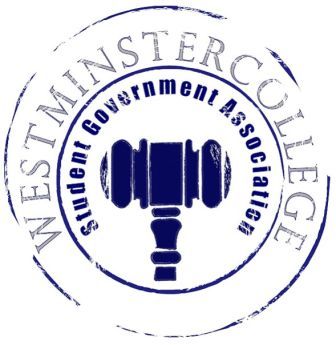 April 5th, 2017Meeting MinutesPrayer by Vanessa Restifo Roll Call and AnnouncementsAll senators are here and accounted for except Cassidy Kovacicek, Jessi Staudacher, Gabriela Johnson, Hope Watkins Approval of MinutesMotion to approve last week’s minutes by Jessica Garcia-Ramirez, seconded by Ian Ross.Executive Officers ReportPresident – Carl CarpenterAssociate Trustee process has begunInterviews will take place this Friday, April 11th Interviews will begin at 4:30PM in Student AffairsNo Meeting next week, April 12th due to Easter BreakVice President – Anna DanielsVolleyrock InformationMOE’s will be catering the final mealLarge amounts of Queso!!Please sign-up for Tub sitting for Volleyrock Sign-ups will take place during the week April 18th – 21st, April 24th and 25th Need volunteers for the day of VolleyrockA sign-up sheet is going around to sign up for food, referees, inflatablesIf you sign up for three events as senators, you will be able to attend Volleyrock for freeVolleyrock informational meeting is April 28th at 7PM in BerlinSecretary – Rachel Trauner30 Senators in attendanceToday is Sam Stewart’s Birthday and Katie Browning’s is on the 8th We will need nominations and a motion to vote on Student Liaisons in New BusinessThe Student Liaison is a representative from each class who will attend Executive meetings prior to SGAEach student will act as a liaison between their students at large, the senate, and the SlateTreasurer – Nataleigh KerrNeed to open a vote to discuss the proposed SGA 2017 – 2018 Budget Open ForumPresident of Alpha Kappa Delta 	Asks for $50 for food for their induction and colloquium ceremony Committee MeetingsFinance – Tyler SheetsAudits and Allocations Informational MeetingTuesday, April 11th at 12:30PM and 7:30PM in Mueller Theater If you are a treasurer or President of a club, please attend that meetingAKD request for funds needs to be voted on in New BusinessAcademics – Austin ArrigoCommitteesURAC CommitteePosters for URAC are due to the Duplicating office by Monday, the 10th Deadline for summer research is this Friday, April 7th 	Diversity – Jordan ShermanDiversity Festival will be Thursday, May 4th from 7-9 PM in Lakeview RoomAll Presidents of diversity organizations and the Lawrence Country Crisis Shelter were contacted about participatingCurrently looking into food options and a possible speaker for the eventDon’t Categorize, IndividualizeTub sitting May 1st – 5th during lunch to kick off the festival This will also be a kick starter to make “Don’t Categorize, Individualize” into a campus organization 	Special Events – Mackenzie BasallaPirates Game UpdateConcerns on the price of ticketsNot all you can eat seats, but are right behind home plateSeats would be cheaper - $24; we could possibly pack snacks for the students attendingThis would possibly open more seats up to students if we go with the cheaper seatsAll you can eat seats would be $45Service – Elizabeth SmithSaturday, April 22nd is the Service DriveThere is a sign-up sheet going around to sign up to help take donationsDo not sign-up for times that conflict with your organization’s designated slotBus will be here from 10AM-4PMFlyers are going around to be hung up throughout campusTwo nominations for Organization of the Month that need to be voted on in New Business	Student Concerns – Tanner EasleyStudent ConcernsElevatorsThere is an elevator being installed in Russell to help combat this issueFAC MeetingChange from Jazzman’s to Starbucks has been approved and will be happening next yearWill still use Dine Dollars to purchase; Starbucks gift cards will NOT be acceptedDuff Times have changed for Tuesday and ThursdayTimes have changed from 11:15 – 1:00 to 11:30 – 1:15 Pastries from Jazzman’s at the end of the dayLooking into donating them to the Club RoomSandwich toaster has a quote inJust waiting to see what the price will beUpdating the order system at the GrillLooking for someone with the ability to possibly update this systemMet with Public SafetyThe thefts taking place in the Residence HallsPlease report these incidents to Public Safety if they continuePossibly security cameras – Public Safety has looked into this before We need to discuss where we would like cameras locatedPublic Safety’s Response to emergencies on campusCall 911 first, and then Public SafetyBy-law Revision interestPossibly have a Slate propose a budget Is there still any interest in this?Seems to still be interestEmail Tanner if there is still something you would like to see done with this Revision Public Relations – Matt McDonaldDigital Signage for McKelvey Touch screen announcement screen on the first floor of McKelvey Announcements, possibly schedule eventsScreens down in the Tub that would just be rolling announcement screens Old BusinessNew BusinessMotion to allocate the $50 to AKD by Matt Causer, seconded by Sarah Conn.This motion is passed by a majority vote of the Senate Motion to discuss the 2017-2018 SGA Budget by Zach Walters, seconded by Josh McFall Why is there a budget for Mock Convention?This is in the by-laws that SGA allocates a certain amount for the Mock Convention speaker so that there is a $16,000 starting fundWhat was last year’s budget?The budget is dependent upon numbers for enrollmentLast year, it was approximately $77.00 per student, making last year’s budget roughly $167,000This year is approximately $76.50 per student, but this is just a rough estimate, and will not be official until we have the exact numbers for enrollmentConcerning Diversity, will we have a speaker? Is that a definite thing?To prepare for this, and the possibility of a speaker, we have increased the budget for Special Events and Diversity.Special Events has been increased so that we can avoid what has happened with the Big City Trip in the pastDiversity has been increased so that there is the possibility of covering a speaker, and the few additional portions of the Diversity PlatformIs the Student Concern’s Budget so low because he works with other organizations?Yes, the Student Concern budget is there to help with student concerns, but not all – that figure would be astronomicalMany of the projects funded by Students Concerns come from the Rollover budget i.e. bike racks, cheerleading mats, etc. How much is Rollover?We do not have that exact figure yet, because it comes at the end of each academic yearThis is most likely to be received during mid-summer and will be reported in the Fall of 2017, once classes resume Could the budget be possibly increased?Yes, it is all dependent upon the number of students enrolled by the Fall semester Motion to approve the Budget by Taylor Chock-Wong, seconded by Sarah Conn The proposed 2017-2018 SGA Budget is passed by a majority vote of the Senate Motion to vote on Student Organization of the Month by Keely Flynn, seconded by Taylor Moon Congratulations to Habitat for Humanity for winning Student Organization of the Month!Motion to nominate and vote on Student Liaisons by Sarah Conn, seconded by Keely FlynnFirst Year: Adam Himmelman, Sophomore: James Rondinelli, Junior: Zack Walters, and Senior: Anthony Easley were chosen as the Student Liaisons for the Senate  Open FloorSPARK is having a compliment raffle next weekWrite a compliment for a chance to win a gift card Women’s lacrosse tonight at 7:30 PMFirst Home GamePAC’s will be hosting “Pie a Player” for a $1 this Friday, April 7th during lunch for the PAC Change CompetitionTiny House is hosting an Earth Day event on April 22nd Phi Mu is hosting “Battle of the Greeks” Tuesday, the 11th in Berlin at 8PMTickets are $3 from a sister, $5 at the door Westminster Track Invite this SaturdayCome out and support your Titans!
AdjournmentMotion to adjourn by Vanessa Restifo, seconded by Alex Rollo-Smith